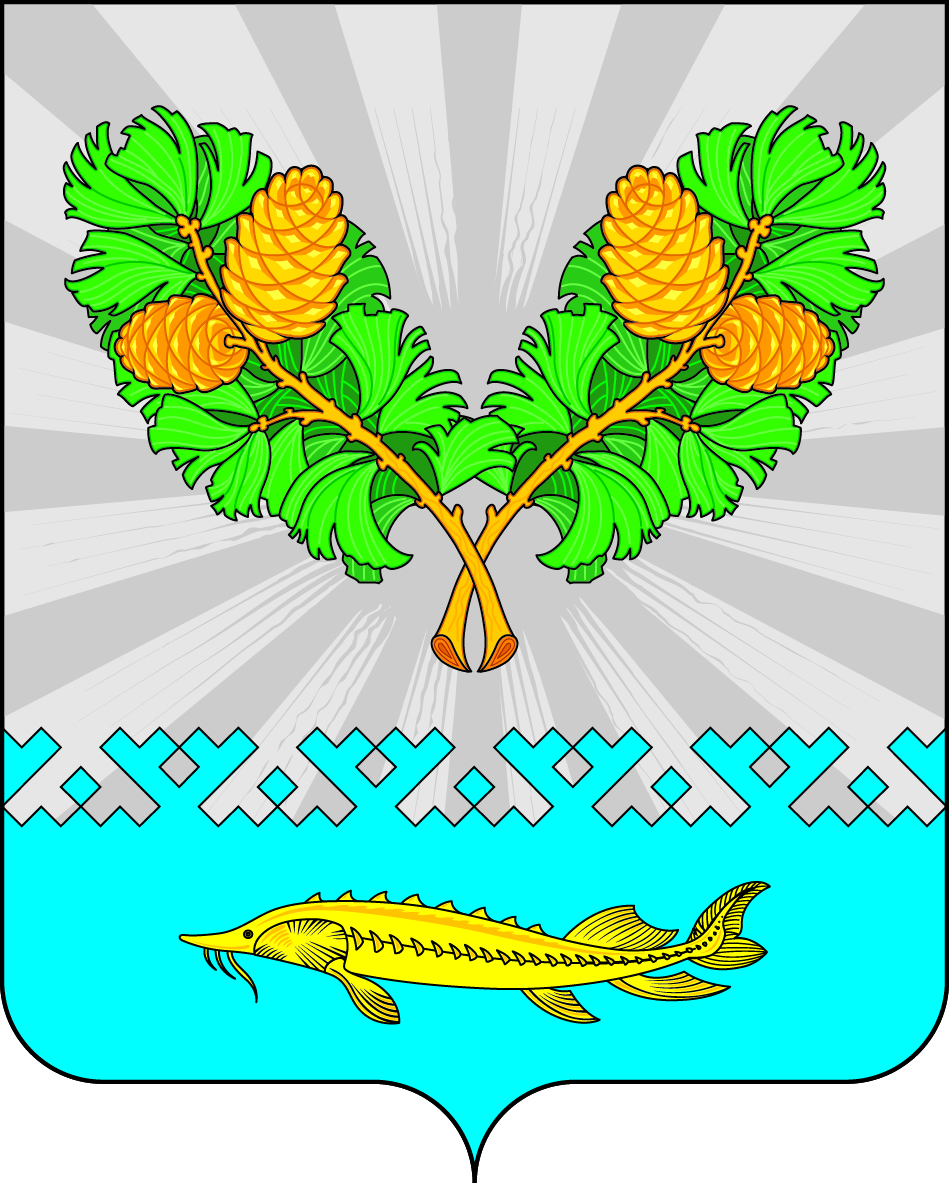 О внесении изменений в постановление администрации сельского поселения Карымкары от 10.07.2017г. № 111 «Об оплате труда и социальной защищенности лиц, не отнесенных к должностям муниципальной службы и осуществляющих техническое обеспечение деятельности администрации сельского поселения КарымкарыВ целях реализации государственных гарантий по оплате труда, в соответствии со статьей 130, 134 Трудового кодекса Российской Федерации, на основании пункта 4 статьи 86 Бюджетного кодекса Российской Федерации, с целью упорядочения оплаты труда работников, осуществляющих техническое обеспечение деятельности администрации сельского поселения Карымкары:               Внести в постановление администрации сельского поселения Карымкары от 10.07.2017г. № 111-п «Об оплате труда и социальной защищенности лиц, не отнесенных к должностям муниципальной службы и осуществляющих техническое обеспечение деятельности администрации сельского поселения Карымкары» следующие изменения:           1.1. Приложение 1 к постановлению изложить в новой редакции: «Размеры должностных окладов лиц,не отнесённых к должностям муниципальной службыи осуществляющих техническое обеспечениедеятельности администрации сельского поселения Карымкары2.Обнародовать настоящее постановление путем размещения на информационных стендах и на официальном сайте сельского поселения Карымкары. Настоящее постановление вступает в силу после обнародования и распространяется на правоотношения, возникшие с 1 октября 2022 годаИ.О. главы сельского поселения Карымкары 			Н.А. МудрецоваСогласовано:Начальник финансово-экономического отделаадминистрации сельского поселения Карымкары	В.А. КуклинаСпециалист по общим вопросамадминистрации сельского поселения Карымкары	А.О. ПанфиловаОзнакомлены:______________ А.В. Коваленко______________ Е.В. ШараповаАДМИНИСТРАЦИЯСЕЛЬСКОГО ПОСЕЛЕНИЯ КАРЫМКАРЫОктябрьского районаХанты-Мансийского автономного округа – ЮгрыПОСТАНОВЛЕНИЕАДМИНИСТРАЦИЯСЕЛЬСКОГО ПОСЕЛЕНИЯ КАРЫМКАРЫОктябрьского районаХанты-Мансийского автономного округа – ЮгрыПОСТАНОВЛЕНИЕАДМИНИСТРАЦИЯСЕЛЬСКОГО ПОСЕЛЕНИЯ КАРЫМКАРЫОктябрьского районаХанты-Мансийского автономного округа – ЮгрыПОСТАНОВЛЕНИЕАДМИНИСТРАЦИЯСЕЛЬСКОГО ПОСЕЛЕНИЯ КАРЫМКАРЫОктябрьского районаХанты-Мансийского автономного округа – ЮгрыПОСТАНОВЛЕНИЕАДМИНИСТРАЦИЯСЕЛЬСКОГО ПОСЕЛЕНИЯ КАРЫМКАРЫОктябрьского районаХанты-Мансийского автономного округа – ЮгрыПОСТАНОВЛЕНИЕАДМИНИСТРАЦИЯСЕЛЬСКОГО ПОСЕЛЕНИЯ КАРЫМКАРЫОктябрьского районаХанты-Мансийского автономного округа – ЮгрыПОСТАНОВЛЕНИЕАДМИНИСТРАЦИЯСЕЛЬСКОГО ПОСЕЛЕНИЯ КАРЫМКАРЫОктябрьского районаХанты-Мансийского автономного округа – ЮгрыПОСТАНОВЛЕНИЕАДМИНИСТРАЦИЯСЕЛЬСКОГО ПОСЕЛЕНИЯ КАРЫМКАРЫОктябрьского районаХанты-Мансийского автономного округа – ЮгрыПОСТАНОВЛЕНИЕАДМИНИСТРАЦИЯСЕЛЬСКОГО ПОСЕЛЕНИЯ КАРЫМКАРЫОктябрьского районаХанты-Мансийского автономного округа – ЮгрыПОСТАНОВЛЕНИЕАДМИНИСТРАЦИЯСЕЛЬСКОГО ПОСЕЛЕНИЯ КАРЫМКАРЫОктябрьского районаХанты-Мансийского автономного округа – ЮгрыПОСТАНОВЛЕНИЕ«»2022г.№ПРОЕКТп. Карымкарып. Карымкарып. Карымкарып. Карымкарып. Карымкарып. Карымкарып. Карымкарып. Карымкарып. Карымкарып. Карымкары№ п/пНаименование должностейОклад (руб.)1Заместитель начальника финансово – экономического отдела3536,002Старший участка поселка Горнореченск3436,00